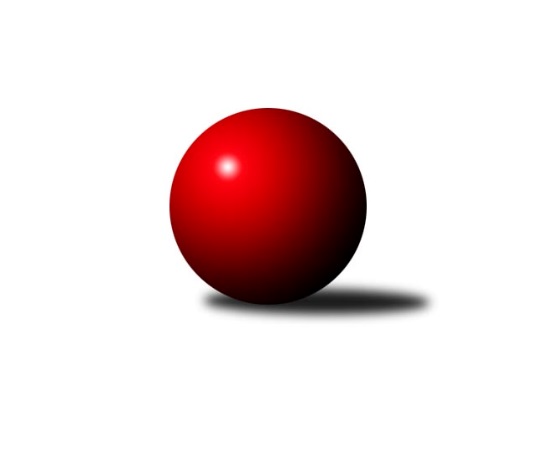 Č.1Ročník 2020/2021	19.9.2020Nejlepšího výkonu v tomto kole: 3152 dosáhlo družstvo: TJ Sokol ZahořanyPřebor Plzeňského kraje 2020/2021Výsledky 1. kolaSouhrnný přehled výsledků:TJ Sokol Pec pod Čerchovem	- TJ Dobřany B	2:6	2307:2358	10.5:13.5	19.9.TJ Přeštice 	- TJ Havlovice B	7:1	2597:2452	18.0:6.0	19.9.TJ Sokol Újezd sv. Kříže 	- SK Škoda VS Plzeň B	2:6	2518:2603	8.0:16.0	19.9.Sokol Plzeň V A	- TJ Sokol Díly 	7:1	3066:2747	19.0:5.0	19.9.TJ Sokol Plzeň V B	- TJ Slavoj Plzeň B	4:4	2988:2958	12.5:11.5	19.9.TJ Sokol Kdyně B	- TJ Sokol Zahořany	2:6	3047:3152	10.5:13.5	19.9.Tabulka družstev:	1.	Sokol Plzeň V A	1	1	0	0	7.0 : 1.0 	19.0 : 5.0 	 3066	2	2.	TJ Přeštice	1	1	0	0	7.0 : 1.0 	18.0 : 6.0 	 2597	2	3.	SK Škoda VS Plzeň B	1	1	0	0	6.0 : 2.0 	16.0 : 8.0 	 2603	2	4.	TJ Sokol Zahořany	1	1	0	0	6.0 : 2.0 	13.5 : 10.5 	 3152	2	5.	TJ Dobřany B	1	1	0	0	6.0 : 2.0 	13.5 : 10.5 	 2358	2	6.	TJ Sokol Plzeň V B	1	0	1	0	4.0 : 4.0 	12.5 : 11.5 	 2988	1	7.	TJ Slavoj Plzeň B	1	0	1	0	4.0 : 4.0 	11.5 : 12.5 	 2958	1	8.	TJ Sokol Kdyně B	1	0	0	1	2.0 : 6.0 	10.5 : 13.5 	 3047	0	9.	TJ Sokol Pec pod Čerchovem	1	0	0	1	2.0 : 6.0 	10.5 : 13.5 	 2307	0	10.	TJ Sokol Újezd sv. Kříže	1	0	0	1	2.0 : 6.0 	8.0 : 16.0 	 2518	0	11.	TJ Havlovice B	1	0	0	1	1.0 : 7.0 	6.0 : 18.0 	 2452	0	12.	TJ Sokol Díly	1	0	0	1	1.0 : 7.0 	5.0 : 19.0 	 2747	0Podrobné výsledky kola:	 TJ Sokol Pec pod Čerchovem	2307	2:6	2358	TJ Dobřany B	Ivan Böhm	142 	 70 	 138 	53	403 	 1:3 	 430 	 147	69 	 144	70	Jan Kučera	Josef Kobes	156 	 52 	 142 	44	394 	 2:2 	 363 	 128	61 	 121	53	Václav Šesták	Jan Murin	139 	 25 	 144 	44	352 	 1.5:2.5 	 397 	 139	61 	 134	63	Otto Sloup	Karolína Janková	147 	 54 	 142 	51	394 	 2:2 	 395 	 145	36 	 144	70	Jiří Baloun	Lenka Psutková	129 	 44 	 142 	54	369 	 1.5:2.5 	 390 	 132	63 	 141	54	Marek Eisman	Petr Špaček	150 	 62 	 129 	54	395 	 2.5:1.5 	 383 	 140	62 	 146	35	Jan Ebelenderrozhodčí: Nejlepší výkon utkání: 430 - Jan Kučera	 TJ Přeštice 	2597	7:1	2452	TJ Havlovice B	Roman Janota	138 	 77 	 147 	72	434 	 4:0 	 416 	 136	70 	 142	68	Martin Šubrt	Milan Kubát	164 	 81 	 153 	72	470 	 4:0 	 386 	 147	60 	 129	50	Jiří Pivoňka ml.	Josef Michal	160 	 62 	 123 	36	381 	 1.5:2.5 	 421 	 149	62 	 142	68	Karel Bradáč	Karel Vavřička	150 	 80 	 127 	68	425 	 3:1 	 410 	 131	70 	 149	60	Miroslav Lukáš	Miroslav Šteffl	153 	 71 	 144 	71	439 	 3:1 	 413 	 149	53 	 158	53	Jiří Kalista	Zbyněk Hirschl	148 	 62 	 158 	80	448 	 2.5:1.5 	 406 	 153	62 	 138	53	Jana Bradáčovározhodčí: Nejlepší výkon utkání: 470 - Milan Kubát	 TJ Sokol Újezd sv. Kříže 	2518	2:6	2603	SK Škoda VS Plzeň B	Tomáš Kamínek	140 	 69 	 140 	44	393 	 0:4 	 451 	 145	71 	 146	89	Ljubica Müllerová	Jaroslav Dufek	161 	 62 	 164 	63	450 	 2.5:1.5 	 441 	 153	62 	 155	71	Martin Kupka	Petr Šabek	152 	 48 	 151 	59	410 	 1:3 	 432 	 153	61 	 150	68	Michal Müller	Oldřich Jankovský	141 	 96 	 147 	54	438 	 2:2 	 417 	 153	53 	 143	68	Lucie Mošnová	Miroslav Pivoňka	152 	 54 	 144 	62	412 	 1.5:2.5 	 429 	 145	70 	 144	70	Ivana Zíková	Věra Horvátová	140 	 54 	 160 	61	415 	 1:3 	 433 	 144	70 	 148	71	Lukáš Jarošrozhodčí: Nejlepší výkon utkání: 451 - Ljubica Müllerová	 Sokol Plzeň V A	3066	7:1	2747	TJ Sokol Díly 	Pavel Kučera	118 	 122 	 118 	146	504 	 2:2 	 491 	 115	125 	 119	132	Daniel Kočí	Patrik Kolář	147 	 134 	 137 	138	556 	 3:1 	 503 	 128	137 	 120	118	Jaroslav Jílek	Jiří Tauber	150 	 131 	 122 	148	551 	 4:0 	 463 	 100	110 	 121	132	Jan Dufek	Martin Karkoš	103 	 116 	 121 	123	463 	 2:2 	 478 	 124	116 	 121	117	Jaromír Byrtus	Ivan Vladař	154 	 121 	 121 	119	515 	 4:0 	 431 	 114	111 	 93	113	Jana Kuželková	Jaroslav Pejsar	125 	 108 	 117 	127	477 	 4:0 	 381 	 83	96 	 90	112	Martin Kunešrozhodčí: Nejlepší výkon utkání: 556 - Patrik Kolář	 TJ Sokol Plzeň V B	2988	4:4	2958	TJ Slavoj Plzeň B	Jiří Punčochář	122 	 157 	 131 	151	561 	 4:0 	 441 	 115	116 	 104	106	Jana Kotroušová	Jaroslav Knap	119 	 113 	 98 	119	449 	 1:3 	 500 	 118	136 	 125	121	Kamila Marčíková	Lucie Trochová	118 	 131 	 123 	130	502 	 2:2 	 514 	 133	126 	 127	128	František Bürger	Michaela Eichlerová	117 	 102 	 117 	108	444 	 1:3 	 482 	 108	115 	 121	138	Karel Mašek	Tomáš Palka	111 	 138 	 142 	144	535 	 3:1 	 512 	 118	127 	 134	133	Roman Drugda	Pavel Troch	131 	 145 	 127 	94	497 	 1.5:2.5 	 509 	 131	123 	 129	126	Václav Hranáčrozhodčí: Nejlepší výkon utkání: 561 - Jiří Punčochář	 TJ Sokol Kdyně B	3047	2:6	3152	TJ Sokol Zahořany	Václav Kuželík	129 	 114 	 120 	137	500 	 1.5:2.5 	 543 	 121	139 	 146	137	Tomáš Benda	Jan Lommer	116 	 125 	 123 	103	467 	 2:2 	 464 	 141	96 	 129	98	Libor Benzl	Eva Kotalová	122 	 126 	 143 	134	525 	 2:2 	 514 	 131	129 	 135	119	Radek Kutil	Jiří Dohnal	115 	 141 	 146 	136	538 	 2:2 	 546 	 159	121 	 121	145	David Grössl	Jana Pytlíková	125 	 122 	 118 	133	498 	 1:3 	 537 	 151	127 	 129	130	Jiří Benda ml.	Jiří Götz	133 	 127 	 144 	115	519 	 2:2 	 548 	 129	156 	 141	122	Jaroslav Kutilrozhodčí: Nejlepší výkon utkání: 548 - Jaroslav KutilPořadí jednotlivců:	jméno hráče	družstvo	celkem	plné	dorážka	chyby	poměr kuž.	Maximum	1.	Milan Kubát 	TJ Přeštice 	564.00	380.4	183.6	4.8	1/1	(564)	2.	Jiří Punčochář 	TJ Sokol Plzeň V B	561.00	369.0	192.0	4.0	1/1	(561)	3.	Patrik Kolář 	Sokol Plzeň V A	556.00	377.0	179.0	6.0	1/1	(556)	4.	Jiří Tauber 	Sokol Plzeň V A	551.00	367.0	184.0	7.0	1/1	(551)	5.	Jaroslav Kutil 	TJ Sokol Zahořany	548.00	355.0	193.0	9.0	1/1	(548)	6.	David Grössl 	TJ Sokol Zahořany	546.00	354.0	192.0	3.0	1/1	(546)	7.	Tomáš Benda 	TJ Sokol Zahořany	543.00	376.0	167.0	9.0	1/1	(543)	8.	Ljubica Müllerová 	SK Škoda VS Plzeň B	541.20	349.2	192.0	4.8	1/1	(541.2)	9.	Jaroslav Dufek 	TJ Sokol Újezd sv. Kříže 	540.00	390.0	150.0	9.6	1/1	(540)	10.	Jiří Dohnal 	TJ Sokol Kdyně B	538.00	371.0	167.0	7.0	1/1	(538)	11.	Zbyněk Hirschl 	TJ Přeštice 	537.60	367.2	170.4	3.6	1/1	(537.6)	12.	Jiří Benda  ml.	TJ Sokol Zahořany	537.00	351.0	186.0	2.0	1/1	(537)	13.	Tomáš Palka 	TJ Sokol Plzeň V B	535.00	371.0	164.0	8.0	1/1	(535)	14.	Martin Kupka 	SK Škoda VS Plzeň B	529.20	369.6	159.6	4.8	1/1	(529.2)	15.	Miroslav Šteffl 	TJ Přeštice 	526.80	356.4	170.4	7.2	1/1	(526.8)	16.	Oldřich Jankovský 	TJ Sokol Újezd sv. Kříže 	525.60	345.6	180.0	8.4	1/1	(525.6)	17.	Eva Kotalová 	TJ Sokol Kdyně B	525.00	358.0	167.0	6.0	1/1	(525)	18.	Roman Janota 	TJ Přeštice 	520.80	342.0	178.8	4.8	1/1	(520.8)	19.	Lukáš Jaroš 	SK Škoda VS Plzeň B	519.60	350.4	169.2	6.0	1/1	(519.6)	20.	Jiří Götz 	TJ Sokol Kdyně B	519.00	338.0	181.0	4.0	1/1	(519)	21.	Michal Müller 	SK Škoda VS Plzeň B	518.40	363.6	154.8	3.6	1/1	(518.4)	22.	Jan Kučera 	TJ Dobřany B	516.00	349.2	166.8	10.8	1/1	(516)	23.	Ivan Vladař 	Sokol Plzeň V A	515.00	366.0	149.0	14.0	1/1	(515)	24.	Ivana Zíková 	SK Škoda VS Plzeň B	514.80	346.8	168.0	3.6	1/1	(514.8)	25.	František Bürger 	TJ Slavoj Plzeň B	514.00	342.0	172.0	4.0	1/1	(514)	26.	Radek Kutil 	TJ Sokol Zahořany	514.00	346.0	168.0	9.0	1/1	(514)	27.	Roman Drugda 	TJ Slavoj Plzeň B	512.00	334.0	178.0	5.0	1/1	(512)	28.	Karel Vavřička 	TJ Přeštice 	510.00	332.4	177.6	7.2	1/1	(510)	29.	Václav Hranáč 	TJ Slavoj Plzeň B	509.00	360.0	149.0	10.0	1/1	(509)	30.	Karel Bradáč 	TJ Havlovice B	505.20	349.2	156.0	14.4	1/1	(505.2)	31.	Pavel Kučera 	Sokol Plzeň V A	504.00	339.0	165.0	5.0	1/1	(504)	32.	Jaroslav Jílek 	TJ Sokol Díly 	503.00	345.0	158.0	13.0	1/1	(503)	33.	Lucie Trochová 	TJ Sokol Plzeň V B	502.00	340.0	162.0	8.0	1/1	(502)	34.	Lucie Mošnová 	SK Škoda VS Plzeň B	500.40	355.2	145.2	9.6	1/1	(500.4)	35.	Václav Kuželík 	TJ Sokol Kdyně B	500.00	318.0	182.0	6.0	1/1	(500)	36.	Kamila Marčíková 	TJ Slavoj Plzeň B	500.00	353.0	147.0	14.0	1/1	(500)	37.	Martin Šubrt 	TJ Havlovice B	499.20	333.6	165.6	7.2	1/1	(499.2)	38.	Jana Pytlíková 	TJ Sokol Kdyně B	498.00	342.0	156.0	3.0	1/1	(498)	39.	Věra Horvátová 	TJ Sokol Újezd sv. Kříže 	498.00	360.0	138.0	10.8	1/1	(498)	40.	Pavel Troch 	TJ Sokol Plzeň V B	497.00	356.0	141.0	14.0	1/1	(497)	41.	Jiří Kalista 	TJ Havlovice B	495.60	368.4	127.2	16.8	1/1	(495.6)	42.	Miroslav Pivoňka 	TJ Sokol Újezd sv. Kříže 	494.40	355.2	139.2	10.8	1/1	(494.4)	43.	Miroslav Lukáš 	TJ Havlovice B	492.00	336.0	156.0	4.8	1/1	(492)	44.	Petr Šabek 	TJ Sokol Újezd sv. Kříže 	492.00	363.6	128.4	13.2	1/1	(492)	45.	Daniel Kočí 	TJ Sokol Díly 	491.00	341.0	150.0	9.0	1/1	(491)	46.	Jana Bradáčová 	TJ Havlovice B	487.20	349.2	138.0	15.6	1/1	(487.2)	47.	Ivan Böhm 	TJ Sokol Pec pod Čerchovem	483.60	336.0	147.6	8.4	1/1	(483.6)	48.	Karel Mašek 	TJ Slavoj Plzeň B	482.00	337.0	145.0	7.0	1/1	(482)	49.	Jaromír Byrtus 	TJ Sokol Díly 	478.00	355.0	123.0	14.0	1/1	(478)	50.	Jaroslav Pejsar 	Sokol Plzeň V A	477.00	332.0	145.0	5.0	1/1	(477)	51.	Otto Sloup 	TJ Dobřany B	476.40	327.6	148.8	9.6	1/1	(476.4)	52.	Petr Špaček 	TJ Sokol Pec pod Čerchovem	474.00	334.8	139.2	14.4	1/1	(474)	53.	Jiří Baloun 	TJ Dobřany B	474.00	346.8	127.2	15.6	1/1	(474)	54.	Karolína Janková 	TJ Sokol Pec pod Čerchovem	472.80	346.8	126.0	12.0	1/1	(472.8)	55.	Josef Kobes 	TJ Sokol Pec pod Čerchovem	472.80	357.6	115.2	18.0	1/1	(472.8)	56.	Tomáš Kamínek 	TJ Sokol Újezd sv. Kříže 	471.60	336.0	135.6	16.8	1/1	(471.6)	57.	Marek Eisman 	TJ Dobřany B	468.00	327.6	140.4	7.2	1/1	(468)	58.	Jan Lommer 	TJ Sokol Kdyně B	467.00	329.0	138.0	12.0	1/1	(467)	59.	Libor Benzl 	TJ Sokol Zahořany	464.00	324.0	140.0	8.0	1/1	(464)	60.	Jiří Pivoňka  ml.	TJ Havlovice B	463.20	331.2	132.0	12.0	1/1	(463.2)	61.	Jan Dufek 	TJ Sokol Díly 	463.00	317.0	146.0	13.0	1/1	(463)	62.	Martin Karkoš 	Sokol Plzeň V A	463.00	325.0	138.0	16.0	1/1	(463)	63.	Jan Ebelender 	TJ Dobřany B	459.60	343.2	116.4	20.4	1/1	(459.6)	64.	Josef Michal 	TJ Přeštice 	457.20	339.6	117.6	22.8	1/1	(457.2)	65.	Jaroslav Knap 	TJ Sokol Plzeň V B	449.00	330.0	119.0	16.0	1/1	(449)	66.	Michaela Eichlerová 	TJ Sokol Plzeň V B	444.00	322.0	122.0	15.0	1/1	(444)	67.	Lenka Psutková 	TJ Sokol Pec pod Čerchovem	442.80	325.2	117.6	14.4	1/1	(442.8)	68.	Jana Kotroušová 	TJ Slavoj Plzeň B	441.00	328.0	113.0	24.0	1/1	(441)	69.	Václav Šesták 	TJ Dobřany B	435.60	298.8	136.8	10.8	1/1	(435.6)	70.	Jana Kuželková 	TJ Sokol Díly 	431.00	336.0	95.0	22.0	1/1	(431)	71.	Jan Murin 	TJ Sokol Pec pod Čerchovem	422.40	339.6	82.8	21.6	1/1	(422.4)	72.	Martin Kuneš 	TJ Sokol Díly 	381.00	271.0	110.0	23.0	1/1	(381)Sportovně technické informace:Starty náhradníků:registrační číslo	jméno a příjmení 	datum startu 	družstvo	číslo startu18145	Patrik Kolář	19.09.2020	Sokol Plzeň V A	1x10566	Jana Kuželková	19.09.2020	TJ Sokol Díly 	1x23660	Lenka Psutková	19.09.2020	TJ Sokol Pec pod Čerchovem	1x16815	Martin Kuneš	19.09.2020	TJ Sokol Díly 	1x4900	Eva Kotalová	19.09.2020	TJ Sokol Kdyně B	1x25079	Daniel Kočí	19.09.2020	TJ Sokol Díly 	1x19514	Jan Dufek	19.09.2020	TJ Sokol Díly 	1x6169	Libor Benzl	19.09.2020	TJ Sokol Zahořany	1x24754	Petr Špaček	19.09.2020	TJ Sokol Pec pod Čerchovem	1x4664	Věra Horvátová	19.09.2020	TJ Sokol Újezd sv. Kříže 	1x
Hráči dopsaní na soupisku:registrační číslo	jméno a příjmení 	datum startu 	družstvo	22911	Lucie Mošnová	19.09.2020	SK Škoda VS Plzeň B	23106	Michaela Eichlerová	19.09.2020	TJ Sokol Plzeň V B	15995	Karel Bradáč	19.09.2020	TJ Havlovice B	Program dalšího kola:2. kolo26.9.2020	so	9:00	TJ Sokol Díly  - SK Škoda VS Plzeň B	26.9.2020	so	9:00	TJ Havlovice B - TJ Sokol Újezd sv. Kříže 	26.9.2020	so	9:00	TJ Dobřany B - TJ Přeštice 	26.9.2020	so	10:00	Sokol Plzeň V A - TJ Sokol Plzeň V B	26.9.2020	so	14:00	TJ Sokol Zahořany - TJ Sokol Pec pod Čerchovem	26.9.2020	so	14:00	TJ Slavoj Plzeň B - TJ Sokol Kdyně B	Nejlepší šestka kola - absolutněNejlepší šestka kola - absolutněNejlepší šestka kola - absolutněNejlepší šestka kola - absolutněNejlepší šestka kola - dle průměru kuželenNejlepší šestka kola - dle průměru kuželenNejlepší šestka kola - dle průměru kuželenNejlepší šestka kola - dle průměru kuželenNejlepší šestka kola - dle průměru kuželenPočetJménoNázev týmuVýkonPočetJménoNázev týmuPrůměr (%)Výkon1xMilan KubátPřeštice 564*1xJiří PunčochářPlzeň V B113.655611xJiří PunčochářPlzeň V B5611xPatrik KolářPlzeň V112.635561xPatrik KolářPlzeň V5561xMilan KubátPřeštice 111.714701xJiří TauberPlzeň V5511xJiří TauberPlzeň V111.625511xJaroslav KutilZahořany5481xJan KučeraTJ Dobřany B110.614301xDavid GrösslZahořany5461xTomáš PalkaPlzeň V B108.38535